          «НАЧАЛО – ЖАННА»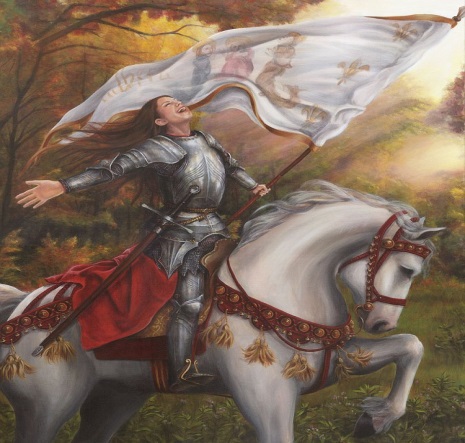 Инновационный  творческий проект «НАЧАЛО»  (рок-фантазия «ЖАННА!!!»  по мотивам  пьес  Бернарда Шоу и Жана  Ануя в ритмах русского  рока) задуман с целью выхода за рамки одного подростково-молодёжного  клуба, с целью создания масштабного действа, объединения  усилий  с неравнодушными, творчески активными коллегами  (представителями подростково-молодежных клубов, руководителями различных клубных формирований, инструкторов по спорту)  и их воспитанниками, людьми  разного возраста и жизненного опыта в едином творческом деле. Для этого специально разработан сценарий перфоманса  «Жанна!!!»,  в котором объединены  различные жанры: классика русского рока, драматургия, хореография, видеоэффекты…                                                                                                                                                                  Авторы проекта: Коршунова Т.А.  заведующий отдела по реализации досуговых проектов СПбГБУ «ПМЦ «Кировский». и Лутаева Н.Ф. руководитель КФ ПМК «Заря».                                                                                                                         Куратор проекта и режиссёр-постановщик  спектакля «Жанна!»: Коршунова Т.А. заведующий отдела по реализации досуговых проектов СПбГБУ «ПМЦ «Кировский». Работа над созданием шоу продолжается с июня 2019 года.                                                                        Цивиллизация  бережно хранит самые волнующие события, заставляющие нас вновь и вновь переосмысливать уроки истории, удивляться, сопереживать, восхищаться.  Вместе с писателями, поэтами, деятелями кино и театра мы вновь и вновь возвращаемся, в подчас, далекие от нас времена, чтобы осмыслить этот опыт, задуматься о прошлом, настоящем и будущем.                                                                                                          Почему Жанна д’Арк стала предметом нашего особого внимания? Шестнадцатилетняя неграмотная французская крестьянка из далекого от нас 15 века, возглавившая освободительную войну, ставшая символом правды и свободы, верности и стойкости. Какой огонь горел в сердце этой девушки? Что заставило ее совершить духовный подвиг, отказаться от всех соблазнов мира и взойти на костер, не отказавшись от своей веры? Устарели ли эти идеалы?                                                                                                                               Обо всем этом – в инновационном молодежном проекте «Начало».